Ь знак на конце имён существительных после шипящих.С любыми пятью словами составь и запиши предложения:________________________________________________________________________________________________________________________________________________________________________________________________________________________________________________________________________________________________________________________________________________________________________________________________________________________________________________________________________________________________________________________________________________________________________________________________________________________________________________________________________Вставь пропущенные буквы. Напиши проверочные слова. Обозначь орфограмму.Б…..Р…..ДА - _____________________________________________________________________З……Л…….ТОЙ - __________________________________________________________________М……Л……ДЁЖЬ - _________________________________________________________________СТ……Р……ЖИТЬ - _________________________________________________________________В……С…….ЛИТЬСЯ - _______________________________________________________________4. Проверь Незнайкин диктант.В жоопарке зивёт жебра. Зеня и Лижа здут поезд. 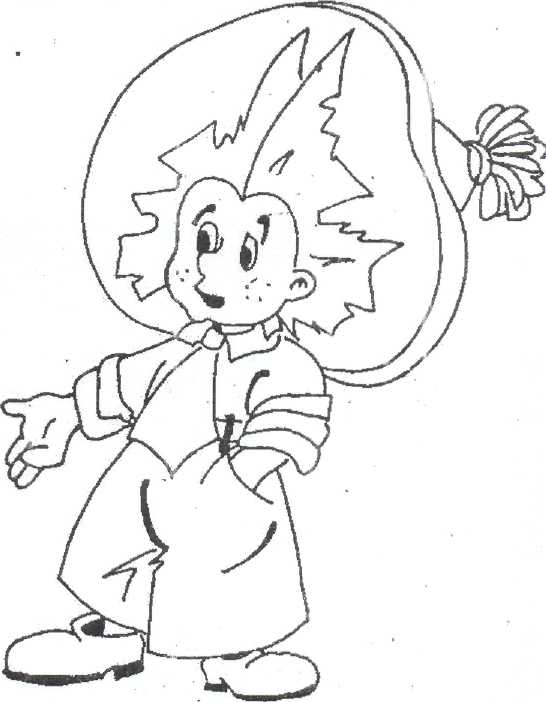 У дома здёт гружовик. Жубры зуют траву. У Лижы новые лызы._____________________________________5.При помощи приставок образуй все возможные слова с корнем – ЕЗД. Обязательное условие: приставки не должны оканчиваться на гласную букву.. Обозначь в словах орфограмму.________________________________________________________________________________________________________________________________________________________________________________________________________________________________________________________________________________________________________________________________________________________________6.Образуй от данных имён существительных форму множественного числа. Обозначь орфограмму.Друг - ______________________________________________________Сук - _______________________________________________________Кол - _______________________________________________________Брат - _____________________________________________________Сын - _______________________________________________________Ручей - _____________________________________________________Звено - _____________________________________________________ПОДСКАЗКАНа конце имён существительных женского рода после шипящих ПИШЕТСЯ Ь: блажь, фальшь, тень, мощь.На конце имён существительных мужского рода после шипящих Ь знак не пишется:Гараж, камыш, меч, товарищ.Мягкий знак на конце словаБез мягкого знака на конце слова.Подсказка: таких слов 6 !